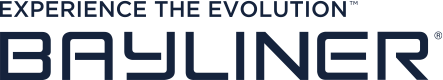 Bayliner expands Element Center Console line with new CC7 edition KNOXVILLE, TN — In a move that speaks to the continuing success of their innovative ElementM-Hull™ design, Bayliner has created the Element CC7; its latest—and largest—self-bailing centerconsole design to-date.Aimed at coastal cruising and other day boat activities, the CC7, at 6.4 meters, has the same clean,open layout the Element line is known for, in addition to the exceptional stability provided by theM-Hull, plus a slightly deeper entry V than its smaller counterparts—something buyers in this sizerange will appreciate. The CC7’s bow features an anchor locker and two, large bow storage lockers;all covered by a bow cushion. The bow filler panel also doubles as a bow table. The helm hasplenty of space for optional electronics and includes a storage compartment in the forward section—which can also be converted to an optional livewell. The helm’s comfortable leaning post alsofeatures four rod holders facing aft. “This boat is our largest center console installment yet and an affordable way to get out and enjoycoastal cruising, fishing or any number of activities,” said Alexis Flechier; Bayliner’s EMEA Salesand Portfolio Planning Director. “Its roominess, versatility and affordability are exceptional.”The boat’s aft section features two jump seats flanking a roomy lined storage compartment ideal forsnorkeling gear or other provisions. This compartment also has a cushion cover making the aft seata full beam aft lounge. Dual swim platform extensions make boarding from the water easier.(more)Standard power is Mercury Marine’s ® 115 HP 4-Stroke with an optional 150 HP 4-Stroke also available. Fishermen can opt for the boat’s Fishing Option which includes a bow trolling motor, pedestal bow fishing seat, side rod racks and six rod holders in the console. This option also converts the bow and stern storage compartments to fish boxes and the console storage to a  livewell. An optional stainless steel pack includes bow handrails, aft rails, stainless steel gunwale and cupholders.About Bayliner
Headquartered in Knoxville, TN, Bayliner is a recognized global leader in the fiberglassrecreational boating industry. Through quality craftsmanship and a diverse product offering,Bayliner strives to make boating an accessible, affordable pastime for everyone worldwide.For more information, visit www.global.bayliner.com. Bayliner is a brand of BrunswickCorporation (NYSE: BC).About BrunswickHeadquartered in Lake Forest, IL, Brunswick Corporation’s leading consumer brands include Mercury and Mariner outboard engines; Mercury MerCruiser sterndrives and inboard engines; MotorGuide trolling motors; Attwood, Garelick and Whale marine parts and accessories; Land 'N' Sea, Kellogg Marine, Payne’s Marine and BLA parts and accessories distributors; Bayliner, Boston Whaler, Brunswick Commercial and Government Products, Crestliner, Cypress Cay, Harris, Heyday, Lowe, Lund, Meridian, Princecraft, Quicksilver, Rayglass, Sea Ray, Thunder Jet and Uttern; Life Fitness, Hammer Strength, Cybex, Indoor Cycling Group  and SCIFIT fitness equipment; InMovement products and services for productive well-being; and Brunswick billiards tables, accessories and game room furniture. For more information, visit http://www.brunswick.com.High resolution photos available for download and media use: https://bit.ly/2gJw1KT# # #